REGULAMIN KONKURSU  „ZAJĄCZEK WIELKANOCNY W NOWEJ ODSŁONIE”Organizator Konkursu:
Niepubliczna Szkoła Podstawowa Azymut im. Jacka Pałkiewicza w Mostach: p. E. Gaca, p. Aneta Suchta, p. J. Wesołowska.Adresaci konkursu:Konkurs jest adresowany do wszystkich chętnych uczniów klas I-II Niepublicznej Szkoły Podstawowej Azymut im. Jacka Pałkiewicza w Mostach.Cele konkursu:kultywowanie wielkanocnej tradycji wykonywania ozdób świątecznychrozwijanie kreatywności dzieci, rozwijanie zdolności manualnych,rozwijanie wrażliwości estetycznej.Zadanie konkursowe:Zadanie konkursowe polega na zaprojektowaniu i wykonaniu „Zająca wielkanocnego  w nowej odsłonie”. Ozdobę należy wykonać w formie przestrzennej z dowolnych materiałów (wykorzystaj to, co masz wokół siebie).  Liczy się kreatywność!  Interpretacja tematu jest dowolna, zależna od wyobraźni autora. Zasady uczestnictwa:Do konkursu przystępuje dowolna liczba osób.Autorem zgłoszonej do konkursu pracy może być tylko 1 osoba.Prace należy przekazać do dnia 29.03.2021 wychowawcom klas Niepublicznej Szkoły Podstawowej Azymut im. Jacka Pałkiewicza w Mostach, ul. Długa 42a.                                                                                           Uczestnicy konkursu mają za zadanie zaprojektować i samodzielnie wykonać  (bez pomocy osób dorosłych) zająca wielkanocnego w formie przestrzennej.Na wykonanej pracy należy podać: Imię i nazwisko autora, klasa oraz oświadczenie rodzica (załącznik nr 1).Format:Ozdoba świąteczna w formie przestrzennej. Wielkość ozdoby o dowolnej wysokościKryteria oceny prac:
Komisja oceni prace według następujących kryteriów:zgodność z tematem;pomysłowość i oryginalność formy;estetyka wykonania;samodzielność przy wykonaniu pracyZasady przyznawania nagród:wyłonieniu zwycięzców konkursu decyduje powołana w tym celu Komisja Konkursowa, zwaną dalej Komisją. Komisję powołuje Organizator.Prace nie spełniające warunków regulaminowych nie będą oceniane przez Komisję.Spośród zgłoszonych do konkursu prac Komisja przyzna trzy nagrody główne.Decyzja Komisji jest ostateczna i nieodwołalna.Laureaci konkursu zostaną powiadomieni o przyznaniu nagród osobiście.                                         Przewidywany termin rozstrzygnięcia konkursu: 30.03.2021Autorzy zwycięskich prac otrzymają indywidualne nagrody rzeczowe - Tablice do malowania światłem.                                                    Postanowienia końcoweZgłoszenie prac do Konkursu jest równoznaczne z przekazaniem na rzecz Organizatora praw autorskich, o których mowa w ustawie o prawach autorskich i prawach pokrewnych (Dz. U. z 2006 r. Nr 90 pozycja 631 j.t) oraz do publikacji w Internecie.Uczestnicy wyrażają zgodę na przetwarzanie swoich danych osobowych zgodnie z ustawą  ochronie danych osobowych (Dz. U. z 2002 r. Nr 101 pozycja 926 j.t ) w zakresie niezbędnym do realizacji konkursu.Organizator Konkursu zastrzega sobie prawo do publikowania na stronie internetowej szkoły NSP AZYMUT im. Jacka Pałkiewicza w Mostach informacji o zwycięzcach Konkursu (tj. imion i nazwisk uczestników Konkursu)Niniejszy Regulamin jest jedynym dokumentem określającym zasady Konkursu.Wszelkie sprawy nieuregulowane niniejszym Regulaminem rozstrzyga Organizator.                   Serdecznie zapraszamy do udziału w konkursieOrganizatorzy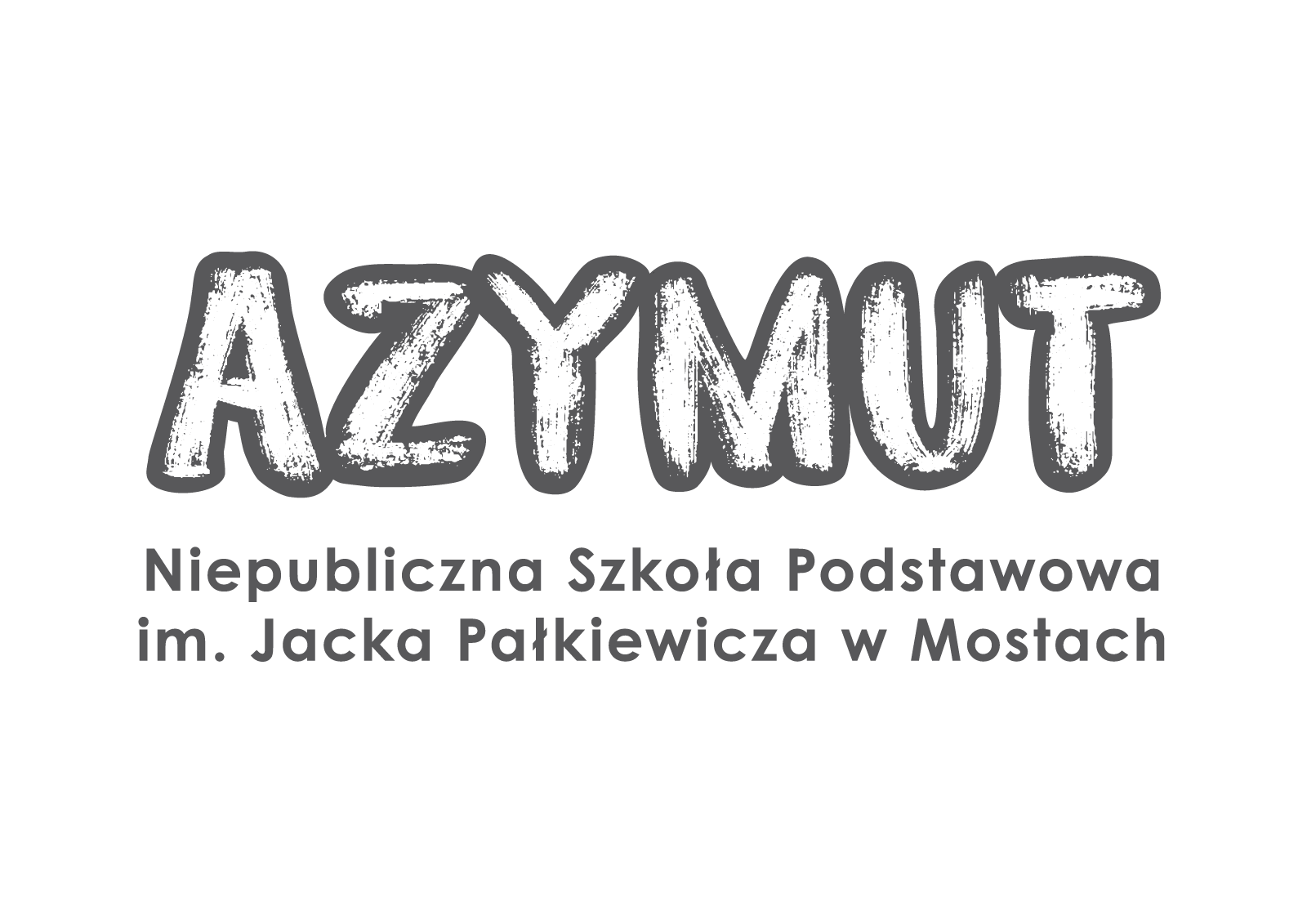 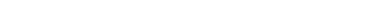 Załącznik nr 1OŚWIADCZENIE RODZICAWyrażam zgodę na udział mojego dziecka .................................................................................(imię i nazwisko dziecka)w szkolnym konkursie „Zajączek wielkanocny w nowej odsłonie” organizowanym przez Niepubliczną Szkołę Podstawową Azymut im. Jacka Pałkiewicza w Mostach.......................................................................................(Data i czytelne imię i nazwisko rodzica dziecka)